Publicado en Estocolmo el 07/09/2018 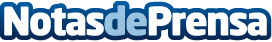 DYH Global PLC se asocia con la marca danesa de accesorios para el hogar de renombre internacionalDYH Global PLC amplía la cartera de productos de una de sus plataformas de comercio electrónico (DYH.com) con productos seleccionados de NomessDatos de contacto:Design Your Home Holding ABNota de prensa publicada en: https://www.notasdeprensa.es/dyh-global-plc-se-asocia-con-la-marca-danesa_1 Categorias: Internacional Interiorismo E-Commerce Recursos humanos Consumo http://www.notasdeprensa.es